Гуманитарный проект государственного учреждения образования «Петковичская средняя школа» Дзержинского района Минской области  ИЩЕТ СПОНСОРОВ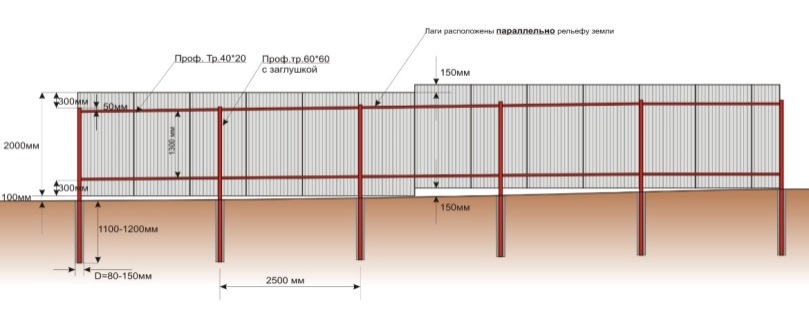 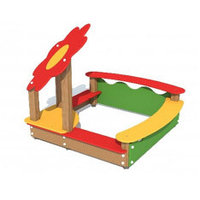 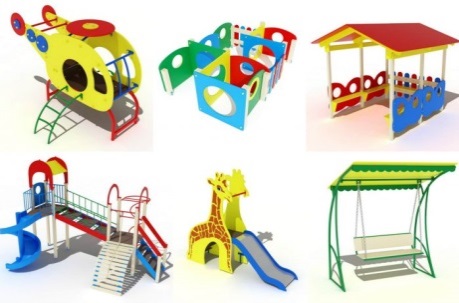 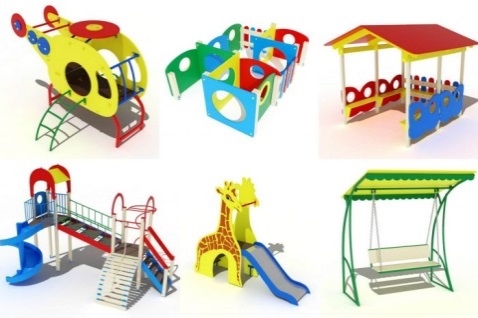 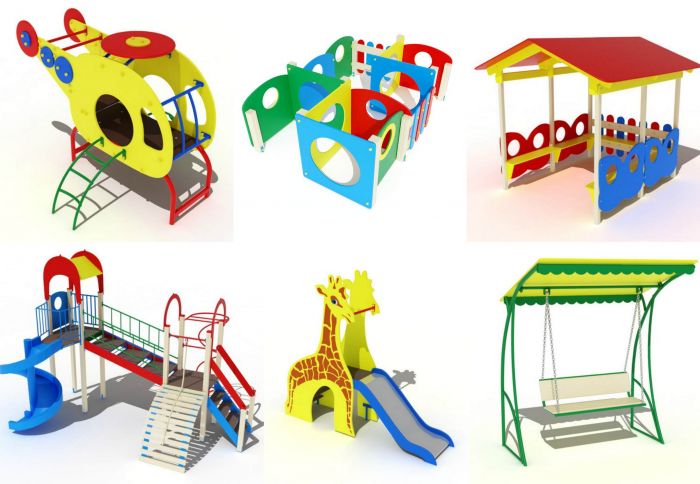 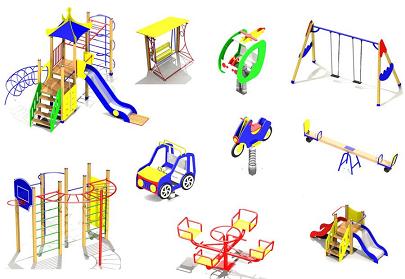 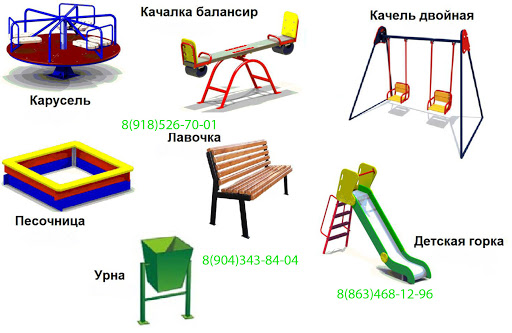 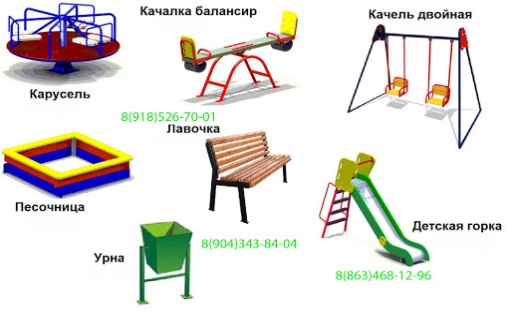 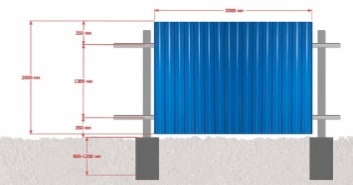 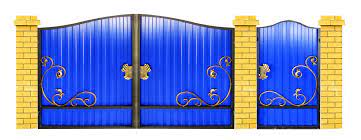 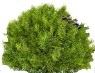 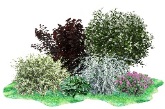 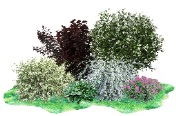 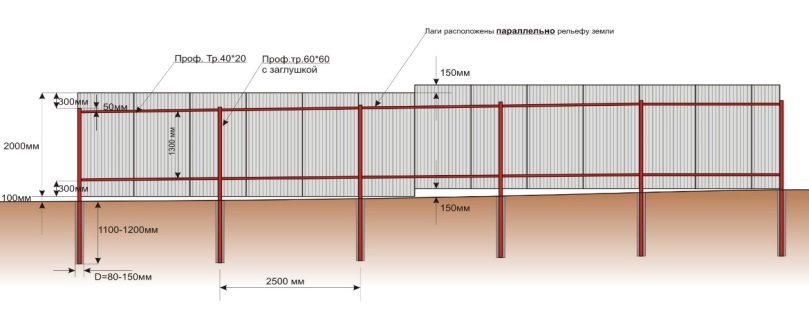 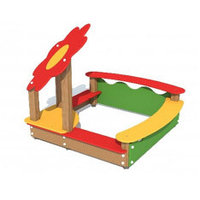 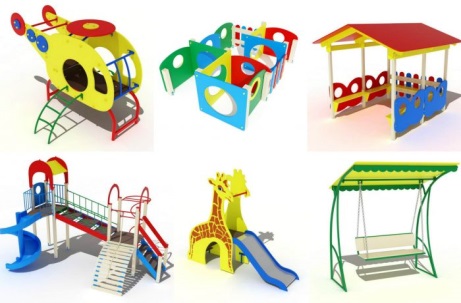 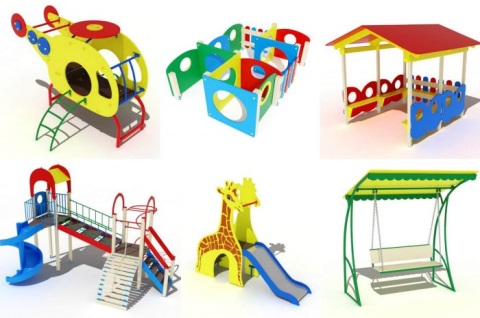 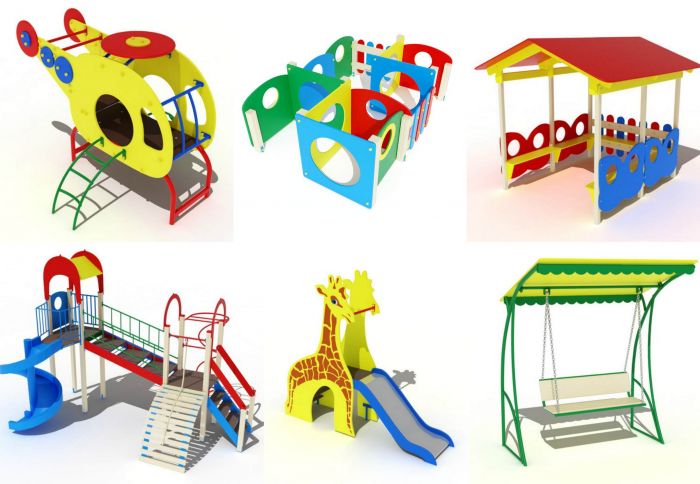 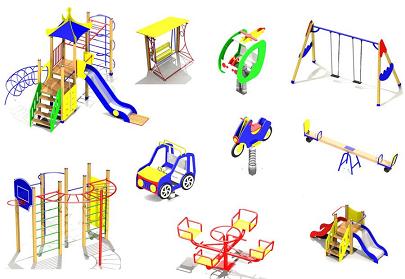 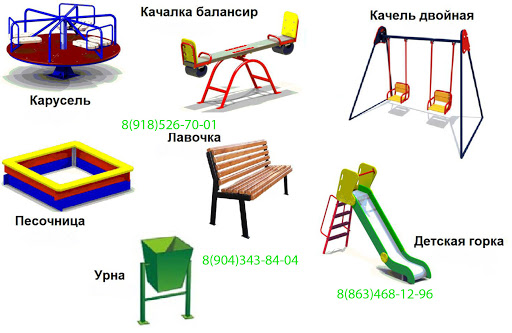 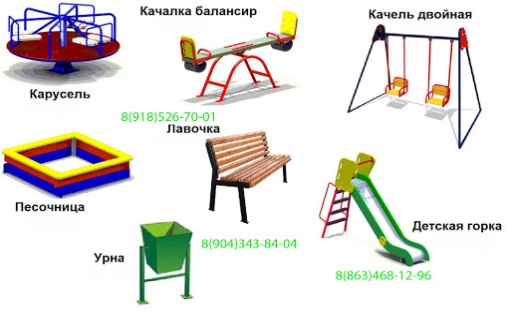 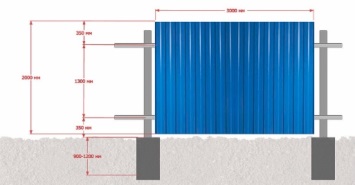 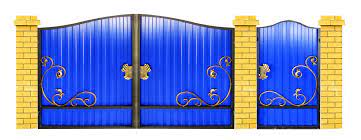 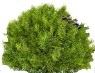 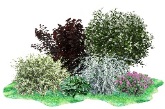 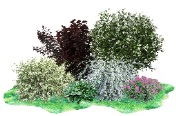                         Будем рады сотрудничеству! 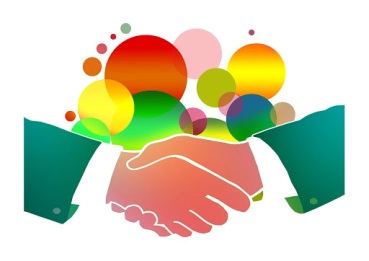 The humanitarian project of the state educational institution "Petkovichi Secondary School" of Dzerzhinsk district of Minsk regionLOOKING FOR SPONSORS                        We’ll be glad to cooperate! 